ΠΡΟΣ: ΙΝΣΤΙΤΟΥΤΟ ΕΘΝΙΚΗΣ ΣΥΝΟΜΟΣΠΟΝΔΙΑΣ ΑΤΟΜΩΝ ΜΕ ΑΝΑΠΗΡΙΑ ΚΑΙ ΧΡΟΝΙΕΣ ΠΑΘΗΣΕΙΣ, ΙΝ-ΕΣΑμεΑ Σε απάντηση της υπ’ αρ.πρωτ.: 2551/11.10.2023 Πρόσκλησης Εκδήλωσης Ενδιαφέροντος στο  πλαίσιο εφαρμογής του Πακέτου Εργασίας (Π.Ε.) 3 «Ενδυνάμωση οικογενειών παιδιών, εφήβων ενηλίκων με αναπηρία και εκπαίδευση των μελών για να λειτουργήσουν ως συνήγοροι» των Υποέργων 1-5 με τίτλο «Εκπαιδευτικά Προγράμματα Δια Βίου Μάθησης για τα άτομα με αναπηρία, χρόνιες παθήσεις και τις οικογένειές τους» (Υποέργο 1 για την κατηγορία Περιφερειών 7-ΛΑΠ, Υποέργο 2 για την κατηγορία Περιφερειών 7-ΜΕΤ, Υποέργο 3 για την κατηγορία Περιφερειών 7-ΠΑΠ, Υποέργο 4 για την κατηγορία Περιφερειών 8-ΜΕΤ, Υποέργο 5 για την κατηγορία Περιφερειών 9-ΠΑΠ) της Πράξης «Προγράμματα Δια Βίου Εκπαίδευσης για την αναπηρία και υποστηρικτικές δράσεις» με ΚΩΔ. ΟΠΣ (MIS) 5133270, η οποία με την με Α.Π.:13964/9.02.2022 Απόφαση της Ειδικής Γραμματέας Διαχείρισης Προγραμμάτων Ευρωπαϊκού Κοινωνικού Ταμείου έχει ενταχθεί στο Επιχειρησιακό Πρόγραμμα «Ανάπτυξη Ανθρώπινου Δυναμικού, Εκπαίδευση & Δια Βίου Μάθηση 2014-2020», σάς υποβάλλω αίτηση για τη θέση του Περιφερειακού Συντονιστή με κωδικό …………….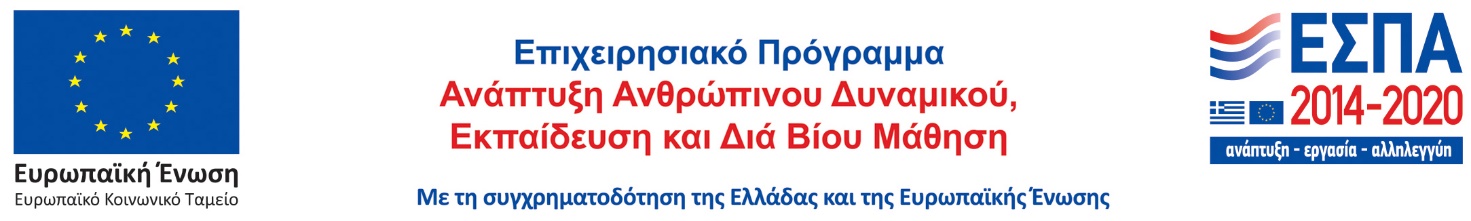 Συνημμένα υποβάλλονται σε ψηφιακό φάκελο:Αναλυτικό Βιογραφικό Σημείωμα.Τα κάτωθι δικαιολογητικά (σε ψηφιακή μορφή)  που τεκμηριώνουν την ύπαρξη των προσόντων και κοινωνικών κριτηρίων εφόσον υπάρχουν (αριθμημένα και σε συμφωνία με τα δηλωθέντα στο αναλυτικό βιογραφικό σημείωμα):……….…….……..……..……..Τόπος και Ημερομηνία:……………………….…………………………………………………….……………….  Ον/νυμο Υποψήφιου: …………………………………………………………………………………………..    Υπογραφή:………………………………………………………………………………………………..…………….Όλα τα στοιχεία της αίτησης των υποψηφίων αποτελούν προσωπικά δεδομένα και ως τέτοια συλλέγονται και επεξεργάζονται αποκλειστικά και μόνο για τους σκοπούς της παρούσας πρόσκλησης. To ΙΝ-ΕΣΑμεΑ αναλαμβάνει την υποχρέωση να μην αποκαλύπτει, κοινοποιεί, διαθέτει πληροφορίες, εμπιστευτικού χαρακτήρα ή να επιτρέπει ή να καθιστά δυνατή την πρόσβαση οποιοδήποτε τρίτου άμεσα ή έμμεσα την κοινοποίηση ή δημοσιοποίηση εμπιστευτικών πληροφοριών σε οποιονδήποτε τρίτο. Η υποχρέωση αυτή ισχύει με την επιφύλαξη της εφαρμογής διάταξης νόμου που επιτάσσει την αποκάλυψη των εν λόγω πληροφοριών. Σε κάθε περίπτωση το ΙΝ-ΕΣΑμεΑ υποχρεούται και εφαρμόζει πλήρως τους όρους και τις διατάξεις του Ευρωπαϊκού Κανονισμού για την προστασία των φυσικών προσώπων έναντι της επεξεργασίας των δεδομένων προσωπικού χαρακτήρα (ΕΕ/2016/679) και την Ελληνική Νομοθεσία.ΟΝΟΜΑΤΕΠΩΝΥΜΟΠΑΤΡΩΝΥΜΟΗΜΕΡΟΜΗΝΙΑ ΓΕΝΝΗΣΗΣΤΑΧΥΔΡΟΜΙΚΗ ΔΙΕΥΘΥΝΣΗ/ΠΟΛΗΤΗΛΕΦΩΝΟ (ΣΤΑΘΕΡΟ)ΤΗΛΕΦΩΝΟ (ΚΙΝΗΤΟ)E-MAIL